舒交办函〔2020〕2号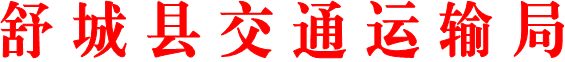 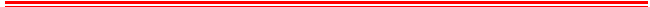 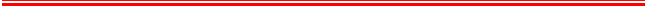 	舒城县交通运输局关于县十七届人大四次会议第36号建议答复的函孙祥、黄向东、罗玉霞、范育平、包玉春、张红梅、徐红霞、李家明、戴李俊、邓诗平、陈亚代表：你们在县十七届人大四次会议期间提出的《关于请求尽快落实杭埠镇连接舒城高铁东站快速公路交通项目》建议收悉。经研究办理，现答复如下：2014-2016年，县政府投资6.2亿元对省道S330（原六舒三路）孔集至杭埠段进行升级改造，项目建成后极大改善了杭埠与城区间的交通状况，高铁东站修成后，从千人桥镇连通S330，基本满足交通量需求。代表们提出从高铁东站连接杭埠的快速公路项目，线位基本与省道S330平行，即三里河路东延至杭埠。该项目属区域重大市政道路工程，需对上级积极争取。办复类别：B类联系单位：舒城县交通运输局联系电话：8621191                            2020年	7月10	日